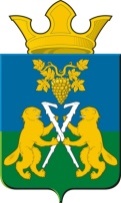 АДМИНИСТРАЦИЯ НИЦИНСКОГО СЕЛЬСКОГО ПОСЕЛЕНИЯСЛОБОДО-ТУРИНСКОГО МУНИЦИПАЛЬНОГО РАЙОНА СВЕРДЛОВСКОЙ ОБЛАСТИП О С Т А Н О В Л Е Н И Еот  07 августа 2019 года                                                                       с. Ницинское №  68Об утверждении Порядка и сроков составления проекта бюджета Нициского сельского поселения на 2020 год и                                               плановый период 2021 и 2022 годовВ соответствии со статьями 169, 174, 184 Бюджетного кодекса Российской Федерации и решением Думы Ницинского сельского поселения от 27.09.2011 года № 147 (с изм. от 30.12.2013 года № 17) «Об утверждении Положения «О бюджетном процессе в Ницинском сельском поселении», в целях организации работы по составлению проекта бюджета Ницинского сельского поселения Слободо-Туринского муниципального района на 2020 год и плановый период 2021 и 2022 год ПОСТАНОВЛЯЮ:1. Утвердить План мероприятий по составлению проекта бюджета Ницинского сельского поселения на 2020 год и плановый период 2021 и 2022 годов (приложение 1). 2. Ответственным исполнителям, предоставить в Финансовое управление администрации Слободо-Туринского муниципального района информацию, необходимую для формирования бюджета Ницинского сельского поселения на 2020 год и плановый период 2021 и 2022 годов в соответствии с перечнем в установленные сроки. 3. Специалистам администрации Ницинского сельского поселения: 3.1. Сформировать и предоставить для утверждения главе Ницинского сельского поселения проект Перечня муниципальных программ Ницинского сельского поселения, подлежащих финансированию начиная с очередного финансового года или внести изменения в утвержденный перечень. 3.2. Направить в Финансовое управление администрации Слободо-Туринского муниципального района перечень муниципальных программ Ницинского сельского поселения. Срок исполнения - до 01 сентября 2019 года. 3.3. Организовать формирование проекта бюджета Ницинского сельского поселения на 2020 год и плановый период 2021 и 2022 годов на основании информации и в сроки, согласно приложению к настоящему Постановлению, с учетом результатов согласительной комиссии при администрации Ницинского сельского поселения. 3.4. Разработать и предоставить на рассмотрение Главе Ницинского сельского поселения и для проведения экспертизы в Контрольный орган Слободо-Туринского муниципального района следующие документы: 1) проект решения Думы "О бюджете Ницинского сельского поселения на 2020 год и плановый период 2021 и 2022 годов" (1-е чтение); 2) пояснительную записку к проекту бюджета Ницинского сельского поселения на 2020 год и плановый период 2021 и 2022 годов; 3) оценку ожидаемого исполнения бюджета за текущий финансовый год; 4) основные направления бюджетной и налоговой политики Ницинского сельского поселения на 2020 год и плановый период 2021 и 2022 годов; 5) прогнозный реестр расходных обязательств Ницинского сельского поселения; 6) проекты муниципальных заданий муниципальных учреждений Ницинского сельского поселения на 2020 год и плановый период 2021 и 2022 годов; 7) размер и структуру муниципального долга на очередной финансовый год и плановый период; 8) перечень и паспорта муниципальных программ на 2020 год и плановый период 2021 и 2022 годов 9) проект прогнозного плана приватизации муниципального имущества на 2020 год и плановый период 2021 и 2022 годов. Срок исполнения - до 05 ноября 2019 года. 3.5. Разработать и предоставить на рассмотрение Главе Ницинского сельского поселения и для проведения экспертизы в Контрольный орган СлободоТуринского муниципального района проект Решения Думы Ницинского сельского поселения "О бюджете Ницинского сельского поселения на 2020 год и плановый период 2021 и 2022 годов" (2-е чтение). Срок исполнения - до 5 декабря 2019 года. 3.6. После получения заключения Контрольного органа представить в Думу Ницинского сельского поселения проект Решения Ницинского сельского поселения "О бюджете Ницинского сельского поселения на 2020 год и плановый период 2021 и 2022 годов" (2-е чтение). Срок исполнения - до 8 декабря 2019 года. 4. Настоящее Постановление разместить в сети Интернет на официальном сайте Ницинского сельского поселения. 5. Контроль исполнения настоящего Постановления оставляю за собой.Глава администрацииНицинского  сельского поселения                                        Т.А. КузевановаУТВЕРЖДЕНпостановлением  администрацииНицинского сельского поселенияот  07.08.2019 № 68  План мероприятийпо составлению проекта бюджета Ницинского сельского поселенияна 2020 год и плановый период 2021 и 2022 годов№ п/пНаименование мероприятияСрок исполненияОтветственные исполнители12341.Представление в Финансовое управление администрации Слободо-Туринского муниципального района реестра  расходных обязательств главного распорядителя средств бюджета Ницинского сельского поселения по прогнозной оценке обязательств на 2019 год и плановый период 2020 и 2021годовдо 30 мая 2019 годаОрган местного самоуправления 2.Представление в Финансовое управление администрации Слободо-Туринского муниципального района прогноза поступлений администрируемых платежей в бюджет Ницинского сельского поселения по кодам доходов бюджетной классификации до 1 сентября 2019 годаГлавные администраторы доходов3.Представление в Финансовое управление администрации Слободо-Туринского муниципального района прогноза социально-экономического развития  Ницинского сельского поселения на 2019-2020 годыДо 10 августа 2019 года Орган местного самоуправления4.Представление в Финансовое управление администрации Слободо-Туринского муниципального района сведений о площади земельных участков, на которых расположены многоквартирные дома и иные помещения, входящие в состав такого дома объекты недвижимого имущества, по состоянию на 01.01.2019 годаДо 10 августа 2019 годаОрган местного самоуправления5.Представление в Финансовое управление администрации Слободо-Туринского муниципального района показателей:- протяженности автомобильных дорог местного значения в Ницинском сельком поселении по состоянию на 01.01.2019 года, учтенных в сведениях Федеральной службы государственной статистики о протяженности автомобильных дорог общего пользования местного значения, по категориям автомобильных дорог- протяженности бесхозяйных автомобильных дорог, в отношении которых необходимо в 2019 году осуществление мероприятий по оформлению права муниципальной собственности, учтенных в сведениях Министерства транспорта и связи Свердловской областиДо 10 августа 2019 года Орган местного самоуправления 6.Представление в Финансовое управление администрации Слободо-Туринского муниципального района сведений:- об общей площади помещений в многоквартирных домах, находящихся в собственности Ницинского сельского поселения, по состоянию на 01.01.2019 года;- об общей протяженности освещенных частей улиц, проездов (за исключением объектов, относящихся к дорожной деятельности) по состоянию на 01.01.2019 года, подтвержденных выписками из реестра муниципальной собственности;- о площадях земель застройки населенных пунктов Ницинского сельского поселения, в гектарах, по состоянию на 01.01.2019года, согласованные с Управлением Федеральной службы государственной регистрации, кадастра и картографии по Свердловской области;- о площадях водных объектов, находящихся в собственности Ницинского сельского поселения, по состоянию на 01.01.2019года;- о количестве гидротехнических сооружений, находящихся в собственности Ницинского сельского поселения, по состоянию на 01.01.2019 года;- о площадях лесных участков (городских лесов), расположенных в границах Ницинского сельского поселения, по состоянию на 01.01.2019 года;- об общей площади земельных участков, расположенных на территории Слободо-Туринского муниципального района, учтенных по состоянию на 01.01.2019 года в Едином государственном реестре земель;- о количестве земельных участков в садоводческих товариществах, расположенных на территории Ницинского сельского поселения, учтенных по состоянию на 01.01.2019года в государственном статистическом отчете «О наличии земель и распределении их по формам собственности, категориям, угодьям и пользователям»- об общей площади земель застройки Ницинского сельского поселения, учтенной в годовом статистическом отчете «О наличии и распределении земель по формам собственности, категориям и угодьям и пользователям» по состоянию на 01.01.2019годаДо 10 августа 2019 годаОрган местного самоуправления 7.Представление в Финансовое управление администрации Слободо-Туринского муниципального района число семей Ницинского сельского поселения, состоящих на учете на 01.01.2019 года для улучшения жилищных условий, учтенных в сведениях Федеральной службы государственной статистикиДо 10 августа 2019 годаОрган местного самоуправления8.Проведение согласования с главными распорядителями средств областного бюджета количественных изменений производственно-сетевых показателей муниципальных учреждений и исходных данных, используемых для расчета объемов дотации и межбюджетных трансфертов из областного бюджета на 2020 год и плановый период 2021 и 2022 годов и предоставлению в Финансовое управление администрации Слободо-Туринского муниципального районаДо 10 августа 2019 годаОрган местного самоуправления9.Представление в отдел экономики администрации Слободо-Туринского муниципального района  расчета расходов на реализацию поручений, содержащихся в Указах Президента Российской Федерации от 07 мая 2012 года (с указанием номера пункта, подпункта, абзаца указа) по форме согласно приложению № 1 к настоящему плану мероприятийДо 10 августа 2019 годаОрган местного самоуправления10.Представление в Финансовое управление администрации Слободо-Туринского муниципального района сведений о целях гарантирования с указанием объемов обязательств по каждой цели и сроках их исполнения, для обеспечения которых планируется предоставить муниципальные гарантии Ницинского сельского поселения в 2019-2021 годах, и сроках их исполненияДо 10 августа 2019 годаОрган местного самоуправления 11.Представление в Финансовое управление администрации Слободо-Туринского муниципального района прогнозируемых объемов бюджетных ассигнований бюджета Ницинского сельского поселения, необходимых для выполнения условий предоставления субсидий из областного бюджета в рамках муниципальных программ Ницинского сельского поселения и областных программдо 20 августа 2019 годаОрган местного самоуправления12.Направление в Финансовое управление администрации Слободо-Туринского муниципального района реестра муниципальных программ Ницинского сельского поселениядо 01 сентября  2019год Орган местного самоуправления13.Направление главным распорядителям бюджетных средств плановых объемов бюджетных ассигнований на 2020 год и плановый период 2021 и 2022 годовдо 15 октября 2019 годаФинансовое управление администрации Слободо-Туринского муниципального района14.Представление в Финансовое управление администрации Слободо-Туринского муниципального района проектов распределения  бюджетных ассигнований бюджета Ницинского сельского поселения 2020 год и плановый период 2021 и 2022 годов в разрезе кодов бюджетной классификации расходов бюджетадо 27 октября 2019годаОрган местного самоуправления15.Представление проектов постановлений администрации Слободо-Туринского муниципального района об утверждении муниципальных программ Ницинского сельского поселения (внесений изменений в муниципальные программы Слободо-Туринского муниципального района) на 15.10.2019г.до 15 октября 2019 годаответственные исполнители муниципальных программ16.Внесение изменений в порядок применения бюджетной классификации Российской Федерации в части, относящейся к бюджету Ницинского сельского поселения, а также в перечень и коды целевых статей расходов бюджета Ницинского сельского поселения на 2019 год и плановый период 200 и 2021 годов до  10 ноября 2019 годаФинансовое управление администрации Слободо-Туринского муниципального района17.Разработка и представление в администрацию Ницинского сельского поселения  проекта решения Думы Ницинского сельского поселения «О бюджете Ницинского сельского поселения на 2020 год и плановый период 2021 и 2022 годов»;до 15 ноября 2019 годаФинансовое управление администрации Слободо-Туринского муниципального района18.Согласование в Министерстве финансов Свердловской области исходных данных оценки расходных полномочий  Ницинского сельского поселения  на 2019 год и плановый период 2020 и 2021 годовв сроки, установленные Министерством финансов Свердловской областиФинансовое управление администрации Слободо-Туринского муниципального района